ПРОЕКТ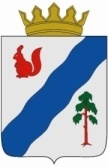 ДУМАГАЙНСКОГО МУНИЦИПАЛЬНОГО ОКРУГАПЕРМСКОГО КРАЯРЕШЕНИЕО внесении изменений в Правила благоустройства территории Гайнского муниципального округа, утвержденные Решением Думы Гайнского муниципального округа № 76 от 29.04.2020 г.В соответствии с федеральными законами от 06.10.2003 № 131-ФЗ «Об общих принципах организации местного самоуправления в Российской Федерации», от 21.04.2014 N 212-ФЗ "Об основах общественного контроля в Российской Федерации", Уставом муниципального образования «Гайнский муниципальный округ», Законом Пермского края от 14.09.2011 N 805-ПК  "О градостроительной деятельности в Пермском крае", Постановлением администрации Гайнского муниципального округа «О проведении общественного обсуждения проекта решения Думы Гайнского муниципального округа Пермского края «О внесении изменений в Правила благоустройства территории Гайнского муниципального округа, утвержденные Решением Думы Гайнского муниципального округа № 76 от 29.04.2020 г., Дума Гайнского муниципального округа Пермского края РЕШАЕТ:1. Внести в Правила благоустройства территории Гайнского муниципального округа, утвержденные Решением Думы Гайнского муниципального округа № 76 от 29.04.2020 г., следующие изменения:1.1. Подраздел 12.7. Раздела 12 «Проектирование и размещение элементов благоустройства на территории Гайнского муниципального округа» отменить, изложить в следующей редакции: - 12.7. НЕСТАЦИОНАРНЫЕ ОБЪЕКТЫ12.7.1. требования к Нестационарным объектам:проектирование Нестационарных объектов осуществляется с учетом принципов функционального разнообразия и в целях сохранения архитектурного облика сложившейся застройки и благоустройства соответствующей территории округа, организации комфортной пешеходной среды, сохранения и повышения уровня комфортности проживания граждан, на основании требований к внешнему виду и местам размещения Нестационарных объектов, установленных настоящим подпунктом и подпунктом 12.7.4. Правил.требования к внешнему виду, в том числе требования к размеру Нестационарных объектов, а также требования к местам их размещения подлежат применению при проектировании новых и обосновании размещения существующих Нестационарных объектов.внешний вид Нестационарных объектов должен соответствовать типовым проектам, утвержденным Правилами. Размещение Нестационарных объектов по индивидуальным проектам (эскизам) внешнего вида Нестационарных объектов осуществляется в случаях и порядке, предусмотренных подпунктом 12.7.4. Правил.12.7.2. размещение Нестационарных объектов:должно соответствовать установленным видам разрешенного использования земельных участков (за исключением случаев, когда в соответствии с законодательством действие градостроительных регламентов на земельные участки не распространяется, а также случаев использования земель или земельных участков при размещении Нестационарных объектов без предоставления земельных участков в соответствии с законодательством);не допускается на детских и спортивных площадках, на газонах, цветниках, а также на объектах озеленения общего пользования, за исключением объектов озеленения (парк, сад, сквер), на которых возможно размещение Нестационарных объектов в соответствии с перечнем объектов озеленения общего пользования, утверждаемым правовым актом Администрации округа,не допускается в границах территорий объектов культурного наследия, если в соответствии с требованиями к градостроительным регламентам и режимами использования земель данных территорий размещение Нестационарных объектов отдельных видов запрещено, а также в границах зон охраны объектов культурного наследия, если в соответствии с требованиями к градостроительным регламентам и режимами использования земель данных зон охраны размещение Нестационарных объектов отдельных видов запрещено.12.7.3.Требования к типовым проектам Нестационарных объектов установлены в приложении 1 к настоящим Правилам;12.7.4. Нестационарные объекты по индивидуальным проектам (эскизам) внешнего вида не должны нарушать архитектурный облик сложившейся застройки соответствующей территории округа и размещаются:на территориях объектов озеленения общего пользования, на которых возможно размещение Нестационарных объектов в соответствии с перечнем объектов озеленения общего пользования, утверждаемым правовым актом Администрации округа;на придомовой территории многоквартирных домов;в границах достопримечательных мест, зон охраны объектов культурного наследия, если в соответствии с требованиями к градостроительным регламентам и режимами использования земель данных зон охраны размещение Нестационарных объектов не запрещено.Нестационарные объекты по индивидуальным проектам (эскизам) внешнего вида размещаются на земельных участках, включенных в установленном порядке в схему размещения нестационарных торговых объектов на территории округа, а также на земельных участках, находящихся в частной собственности, с видом разрешенного использования, допускающим размещение таких Нестационарных объектов.Размеры Нестационарных объектов по индивидуальным проектам (эскизам) внешнего вида (длина, ширина, высота) не должны быть менее или более чем на 10% установленных Правилами размеров типовых проектов Нестационарных объектов.Размещение Нестационарного объекта по индивидуальным проектам (эскизам) внешнего вида осуществляется при согласовании паспорта Нестационарного объекта. Форма паспорта Нестационарного объекта, порядок и критерии согласования устанавливаются правовым актом Администрации округа.1.2. Раздел 12 «Проектирование и размещение элементов благоустройства на территории Гайнского муниципального округа» дополнить подразделом 12.10 «Благоустройство придомовых территорий» следующего содержания:12.10. БЛАГОУСТРОЙСТВО ПРИДОМОВЫХ ТЕРРИТОРИЙ12.10.  На придомовой территории размещаются основные объекты и элементы благоустройства, а также дополнительные объекты и элементы благоустройства.12.10.1. К основным объектам и элементам благоустройства придомовой территории (далее – основные элементы благоустройства) относятся:- детские и (или) спортивные площадки и (или) площадки для отдыха либо скамейки для отдыха;-  озеленение, включая цветники, газоны;- тротуары и (или) внутренние проезды;- места (площадки) накопления твердых коммунальных отходов (при условии отсутствия в соответствующем многоквартирном доме мусоропровода или при его нефункционировании, а также отсутствия иных способов накопления и сбора твердых коммунальных отходов);- урны;- элементы освещения;- парковка (парковочные места), и (или) ограждение (включая шлагбаум), и (или) нестационарное помещение поста охраны.12.10.2. Дополнительными объектами и элементами благоустройства придомовой территории (далее – дополнительные элементы благоустройства) являются объекты и элементы благоустройства придомовой территории, не относящиеся к основным элементам благоустройства, в том числе некапитальные нестационарные строения и сооружения.12.10.3. Дополнительные элементы благоустройства могут быть размещены (расположены) на придомовой территории при условии:- наличия на соответствующей придомовой территории основных элементов благоустройства, указанных в п.8.2 настоящего раздела, соответствующих по своим характеристикам законодательству Российской Федерации, региональным (местным) нормативам градостроительного проектирования, правилам землепользования и застройки Суксунского городского округа Пермского края, настоящими Правилами;- оформления паспорта благоустройства по форме установленной Правительством Пермского края, с указанием мест(а) размещения дополнительных элементов благоустройства на придомовой территории.12.10.4. Паспорт благоустройства разрабатывается по инициативе любого заинтересованного лица (далее – разработчик) для определения на придомовой территории мест размещения и характеристик дополнительных элементов благоустройства.12.10.5. Паспорт благоустройства разрабатывается на основании решения собственников помещений в многоквартирном доме о размещении соответствующих дополнительных элементов благоустройства на придомовой территории (далее – решение собственников).12.10.6. Разработчик уведомляет Администрацию округа о разработке паспорта благоустройства путем направления паспорта благоустройства и решения собственников в порядке, установленном Администрацией округа.12.10.7. Паспорта благоустройства подлежат учету уполномоченным органом Администрации округа в порядке, установленном Администрацией округа.12.10.8. Дополнительные элементы благоустройства размещаются (располагаются) таким образом, чтобы исключалась погрузка (выгрузка) имущества в них (из них) с основных элементов благоустройства, а также чтобы не создавались препятствия для использования и (или) эксплуатации основных элементов благоустройства.12.10.9. На придомовой территории запрещается:- размещение дополнительного объекта и(или) элемента благоустройства на придомовой территории при отсутствии паспорта благоустройства придомовой территории; - размещение дополнительного объекта и(или) элемента благоустройства с нарушением места, определенного паспортом благоустройства придомовой территории;-  размещение некапитального нестационарного строения, сооружения, внешний вид которого не соответствующего графическому изображению, касающемуся проектирования некапитального нестационарного строения, сооружения соответствующего типа (вида), установленного настоящими Правилами благоустройства, а именно:- составу основных конструкций некапитального нестационарного строения, сооружения;- архитектурным решениям конструкций некапитального нестационарного строения, сооружения (включая его геометрические и(или) объемные параметры) и исполнения фасада некапитального нестационарного строения, сооружения;- цветовому оформлению фасада и(или) требований к материалам его отделки.- места размещения вывески и требований к вывеске.1.3. Дополнить документ Разделом 19 «Приложения» следующего содержания: РАЗДЕЛ 19. ПРИЛОЖЕНИЯПриложение № 1к Требованиямк типовым проектам некапитальных строений,сооружений Графическое изображение типовых проектов некапитальныхстроений, сооружений, используемых для осуществленияторговой деятельности и деятельности по оказанию услугнаселению, включая услуги общественного питания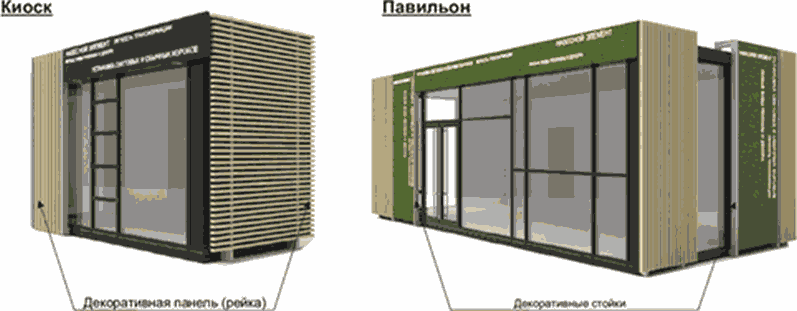 1.4. Внести соответствующие изменения в содержание документа.2. Опубликовать настоящее решение в газете «Наше время» и официальном сайте в информационно-телекоммуникационной сети Интернет (для сетевого издания) http://gainynv-news.ru . 3.  Настоящее Решение вступает в силу со дня  опубликования. 4. Контроль за исполнением решения возложить на председателя Думы.___.___.2021№_________Председатель Думы Гайнского муниципального округаПермского края«_____»__________  ________ г.И. А. КовалевГлава муниципального округа – глава администрации Гайнского муниципального округа  «_____»____________  ________ г Е. Г. Шалгинских